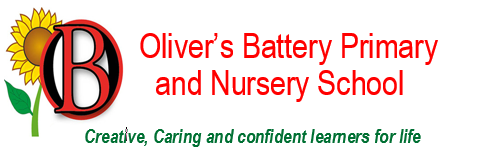 Dear Parents and Carers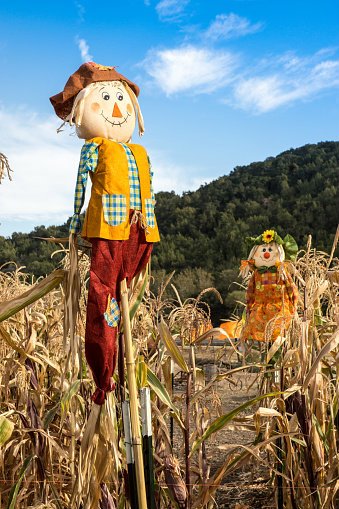 It was lovely to see all the children (and staff!) arriving at school this morning dressed up to celebrate our 50th Anniversary.  We had a wide range of eras 1970’s to the present day.  The children also watched videos of children’s programmes and listened to music that were popular over the years.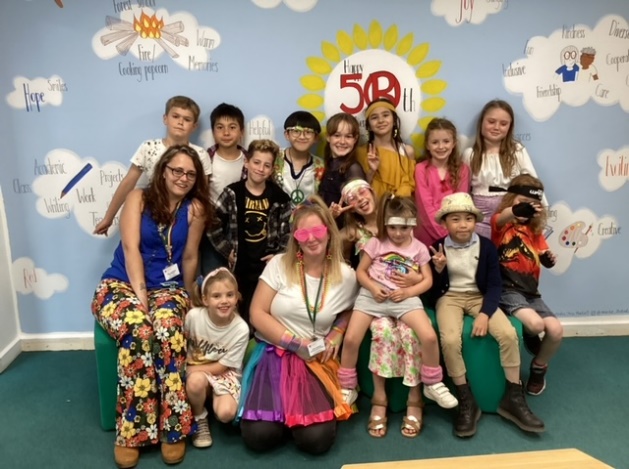 We look forward to seeing as many of you as possible tomorrow at the Anniversary Festival – the weather is looking good and the PTA have lots of exciting things to see and do.St Cross Annual ShowHampshire Garden Society entered some of our produce from our edible garden and we were very successful with our courgettes which were placed 2nd!  The children did some lovely drawings for the stand. 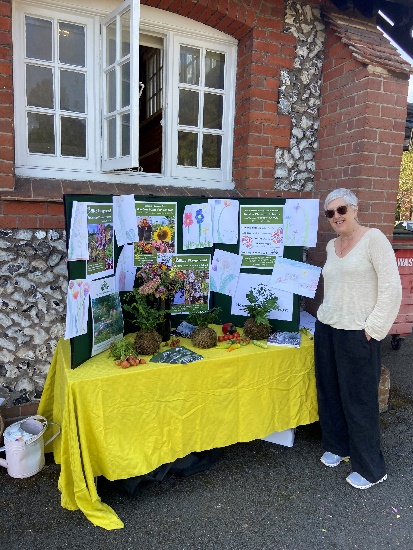 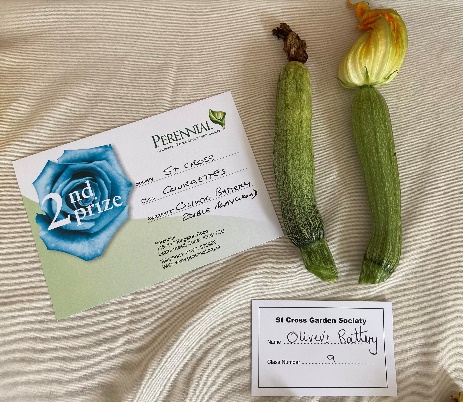 ParkrunPlease find attached a letter regarding Junior Parkrun.School Council and House CaptainsThe following children have been selected by the children to represent the school.School Council:       Year 1   Amit and Lily                          Year 2  Elle B and Alex                          Year 3  Alma and Grace                          Year 4 Torres, Pearl                          Year 5  Lulu and Zac                          Year 6  ParisHouse Captains:       Rowan (Red)    Saar                          Birch (Blue)      Ava                          Maple (Yellow)  Harper                          Oak (Green)      SimarSports Ambassadors:  Year 1      Leo and Frankie                           Year 2     Crosby and Ema A                            Year 3     Jack and Henry                           Year 4     Lois and Jack                           Year 5     Olivia and Oliver                            Year 6    William and GraceSecondary School ApplicationsSecondary School place applications for September 2024 are now open and will close on Tuesday 31 October 2023.  Parents and Carers with children due to move to secondary school next year can now apply for their child’s school place.  Applications can be submitted online or paper forms can be requested by emailing admissions.team@hants.gov.uk.Request for Lego/Duplo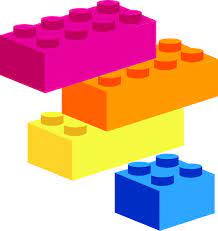 The lunchtime staff are starting a Quiet Club for children at lunchtimes and would be grateful for any donations of lego or duplo – thank you.Rocksteady ClubRocksteady who run classes at our school on Mondays currently have spaces and are looking for new members to join.  Please pick up more information from the school office.Child’s Anxiety WorkshopsHampshire CAMHS are running two online webinars for parents and carers of primary aged children offering information around what anxiety is and tips for how to support your child.  Please find attached a flyer with some more information.Hedgerow Foraging WalkThe Countryside charity are organizing a foraging walk exploring Compton Down on Saturday 23 September – please see the flyer on our noticeboard.Learning BehavioursWe have held this week’s Learning Behaviours assembly.  This is where each teacher chooses a child/children that has demonstrated the chosen learning behaviour of the week.  The teacher shares with everyone what the child has done and then we all celebrate their achievement.  This term we are looking at respect.  The children who were chosen this week were:Year One	   Leif				  	Year Two	   Evie Mc		Year Three   Samuel P	Year Four	    Skye J		Year Five	    Lulu B		Year Six 	    Ava		School LunchesThank you to everyone for settling their lunch accounts, however the lunch debts are now at an all-time high - please could you ensure that your account is kept up to date.  For your information the money owed per class is as follows:-Hares		£  200.33Foxes  		£    87.95Herons		£  230.80Kingfishers	£  333.80Nursery		£    24.00From Monday 18 September your child will not be able to order a school lunch if the debt is above £10.00 – if the debt is over £10.00 they will need to bring in a packed lunch.  Please can you arrange to clear your Lunch accounts before next week.If you would like an up to date statement of your child’s account please contact the Admin Team.  If you have not yet registered to pay online via Scopay and would like a copy of your login details please email us and we will be happy to help.  We would appreciate it if all accounts, including any outstanding Breakfast Club and After School Club accounts, could be settled as soon as possible.  Please ensure that your After School Club Account is up to date as we employ extra staff for this club.  If you would like an up to date statement please contact the school office.Thank you for your continued support.Yours faithfullyMrs BordoliInterim HeadteacherDates for your diary (new dates in red) 50th Anniversary Festival  11.30 – 3.30pm                      16 September 2023Open Morning							22 September 2023Open Morning							19 October 2023Inset Day								20 October 2023Open Morning							29 November 2023Open Morning							5 January 2023Inset Day                                                                 19 February 2024Inset Day								28 June 2024Inset Day								1 July 2024